………………………………….                                        Opoczno dnia  …………………….           / Nazwisko i imię – nazwa firmy /………………………………….…………………………………NIP: tel...............................................                                         Urząd Miejski w Opocznie                                                              W n i o s e k  Proszę o wydanie jednorazowego zezwolenia na sprzedaż napojów alkoholowych  Imię i nazwisko przedsiębiorcy albo nazwa osoby prawnej:  .......................................................................................................................................Siedziba i adres zamieszkania przedsiębiorcy albo siedziba osoby prawnej …………………………………………………………………………………………………………Numer w rejestrze przedsiębiorców ………………………….2. Oznaczenie imprezy podczas której planowana jest sprzedaż (nazwa i miejsce imprezy): .......................................................................................................................................3. Przedmiot działalności: ………………………………………………………………………………………………4. Adres punktu składowania napojów alkoholowych: ………………………………………………………5. Oznaczenie rodzaju zezwolenia (zaznaczyć właściwe „X”):                „A” – do 4,5 % zawartości alkoholu oraz na piwo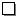                 „B” – od 4,5 % do 18 % zawartości alkoholu (z wyjątkiem piwa)                „C” – powyżej 18 % zawartości alkoholu6. Sprzedaż napojów alkoholowych będzie prowadzona z przeznaczeniem do spożycia
(właściwe zaznaczyć „X”): 	w miejscu sprzedaży 	poza miejscem sprzedaży7. Sprzedaż napojów alkoholowych będzie prowadzona w dniach (do 2 dni): ......................................................................................................................................8. Oświadczam, że ww. impreza (zaznaczyć właściwe „X”) 	podlega 	nie podlegaustawie z dnia 22 sierpnia 1997 r. o bezpieczeństwie imprez masowych ( Dz.U. z 2015 r.
poz. 2139) Oświadczam, iż sprzedaż napojów alkoholowych będzie się odbywać  w wyznaczonym punkcie sprzedaży ( szkic w załączeniu ) , usytuowanym poza terenem imprezy masowej…………………….					……………………………………….   Data                                                     Czytelny podpis przedsiębiorcy lub pełnomocnika        9. Do wniosku o wydanie jednorazowego zezwolenia na sprzedaż napojów alkoholowych należy dołączyć:pisemną zgodę organizatora imprezy na sprzedaż napojów alkoholowych,pisemną zgodę właściciela lub zarządcy terenu ( obiektu ), na którym ma być zlokalizowany  punkt sprzedaży napojów alkoholowych,szkic sytuacyjny terenu z naniesionym punktem sprzedaży napojów alkoholowych kopię stałego zezwolenia na sprzedaż napojów alkoholowych z dowodem uiszczenia opłaty za wydanie zezwolenia (nie dotyczy zezwoleń wydanych przez Gminę Opoczno).